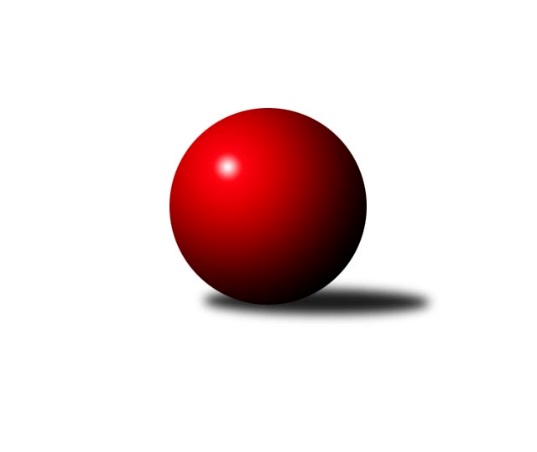 Č.17Ročník 2021/2022	10.2.2022Nejlepšího výkonu v tomto kole: 2587 dosáhlo družstvo: TJ Kobylisy CMistrovství Prahy 2 2021/2022Výsledky 17. kolaSouhrnný přehled výsledků:AC Sparta B	- KK Slavia C	6:2	2527:2436	8.0:4.0	7.2.TJ Kobylisy B	- SK Žižkov C	6:2	2391:2295	8.0:4.0	8.2.SK Uhelné sklady D	- SK Meteor D	2:6	2251:2342	3.0:9.0	8.2.TJ Vršovice B	- KK Konstruktiva D	6:2	2484:2258	10.0:2.0	10.2.KK Slavoj D	- TJ Kobylisy C	2:6	2520:2587	4.0:8.0	10.2.TJ Rudná C	- SK Uhelné sklady C	6:2	2291:2254	6.0:6.0	10.2.Tabulka družstev:	1.	SK Žižkov C	16	12	1	3	87.5 : 40.5 	122.0 : 70.0 	 2461	25	2.	TJ Kobylisy C	15	9	1	5	70.0 : 50.0 	100.0 : 80.0 	 2413	19	3.	TJ Kobylisy B	16	9	1	6	72.0 : 56.0 	105.5 : 86.5 	 2384	19	4.	KK Slavoj D	16	9	1	6	70.0 : 58.0 	103.0 : 89.0 	 2434	19	5.	TJ Rudná C	15	9	0	6	67.0 : 53.0 	92.0 : 88.0 	 2397	18	6.	AC Sparta B	16	9	0	7	67.0 : 61.0 	98.0 : 94.0 	 2365	18	7.	TJ Vršovice B	16	8	0	8	67.0 : 61.0 	106.0 : 86.0 	 2361	16	8.	KK Konstruktiva D	16	7	1	8	53.5 : 74.5 	79.5 : 112.5 	 2345	15	9.	SK Uhelné sklady C	15	7	0	8	58.5 : 61.5 	89.0 : 91.0 	 2326	14	10.	SK Meteor D	15	7	0	8	56.0 : 64.0 	85.0 : 95.0 	 2357	14	11.	SK Uhelné sklady D	16	5	0	11	54.5 : 73.5 	85.5 : 106.5 	 2282	10	12.	KK Slavia B	14	3	2	9	42.5 : 69.5 	73.0 : 95.0 	 2219	8	13.	KK Slavia C	16	3	1	12	42.5 : 85.5 	73.5 : 118.5 	 2312	7Podrobné výsledky kola:	 AC Sparta B	2527	6:2	2436	KK Slavia C	Kamila Svobodová	 	 226 	 212 		438 	 2:0 	 409 	 	206 	 203		Michal Fořt	Jan Vácha	 	 223 	 227 		450 	 1:1 	 438 	 	228 	 210		Přemysl Jonák	Jan Červenka	 	 198 	 215 		413 	 2:0 	 351 	 	182 	 169		Lidmila Fořtová	Jiří Lankaš	 	 185 	 198 		383 	 1:1 	 386 	 	201 	 185		Michal Vorlíček	Zdeněk Cepl	 	 223 	 216 		439 	 2:0 	 412 	 	202 	 210		Kristýna Juráková	Pavel Pavlíček	 	 207 	 197 		404 	 0:2 	 440 	 	228 	 212		Jiří Sládekrozhodčí: Vojtěch KrákoraNejlepší výkon utkání: 450 - Jan Vácha	 TJ Kobylisy B	2391	6:2	2295	SK Žižkov C	Michal Kliment	 	 186 	 184 		370 	 1:1 	 361 	 	166 	 195		Tomáš Herman	Václav Císař	 	 202 	 220 		422 	 2:0 	 378 	 	191 	 187		Petr Opatovský	Karel Erben	 	 201 	 188 		389 	 2:0 	 356 	 	175 	 181		Tomáš Pokorný	Markéta Březinová	 	 196 	 191 		387 	 0:2 	 415 	 	211 	 204		Pavel Váňa	Vojtěch Vojtíšek	 	 203 	 200 		403 	 1:1 	 408 	 	197 	 211		Tomáš Kazimour	Marián Kováč	 	 217 	 203 		420 	 2:0 	 377 	 	184 	 193		Vladislav Škrabalrozhodčí:  Vedoucí družstevNejlepší výkon utkání: 422 - Václav Císař	 SK Uhelné sklady D	2251	2:6	2342	SK Meteor D	Jiří Kuděj	 	 182 	 193 		375 	 1:1 	 367 	 	197 	 170		Bedřich Bernátek	Daniela Daňková	 	 195 	 192 		387 	 2:0 	 349 	 	189 	 160		Michael Šepič	Jindra Kafková	 	 179 	 194 		373 	 0:2 	 418 	 	212 	 206		Jan Pozner	Stanislava Sábová	 	 180 	 200 		380 	 0:2 	 413 	 	202 	 211		Miroslav Šostý	Jana Dušková	 	 187 	 184 		371 	 0:2 	 385 	 	189 	 196		Vladimír Dvořák	Petr Štich	 	 179 	 186 		365 	 0:2 	 410 	 	183 	 227		Richard Sekerákrozhodčí:  Vedoucí družstevNejlepší výkon utkání: 418 - Jan Pozner	 TJ Vršovice B	2484	6:2	2258	KK Konstruktiva D	Karel Wolf	 	 231 	 223 		454 	 2:0 	 365 	 	179 	 186		Zdenka Cachová	Vladimír Strnad	 	 215 	 215 		430 	 2:0 	 371 	 	180 	 191		Magdaléna Jakešová	Václav Papež	 	 190 	 204 		394 	 2:0 	 364 	 	179 	 185		Jan Váňa	Jaroslav Bělohlávek	 	 210 	 196 		406 	 1:1 	 412 	 	208 	 204		Jaroslav Pleticha ml.	Josef Hladík	 	 213 	 195 		408 	 2:0 	 352 	 	174 	 178		Šarlota Smutná	Karel Svitavský	 	 206 	 186 		392 	 1:1 	 394 	 	211 	 183		Tomáš Eštókrozhodčí:  Vedoucí družstevNejlepší výkon utkání: 454 - Karel Wolf	 KK Slavoj D	2520	2:6	2587	TJ Kobylisy C	Roman Hrdlička	 	 209 	 224 		433 	 1:1 	 421 	 	232 	 189		Jan Nowak	Kateřina Holanová	 	 206 	 219 		425 	 0:2 	 469 	 	246 	 223		Pavel Moravec	Markéta Baťková	 	 252 	 214 		466 	 2:0 	 395 	 	190 	 205		Robert Kratochvíl	Jan Šipl	 	 175 	 168 		343 	 0:2 	 399 	 	194 	 205		Petr Moravec	Blanka Koubová	 	 190 	 219 		409 	 0:2 	 447 	 	223 	 224		Zdeněk Šrot	Hana Zdražilová	 	 228 	 216 		444 	 1:1 	 456 	 	226 	 230		Michal Matyskarozhodčí: Vedoucí družstevNejlepší výkon utkání: 469 - Pavel Moravec	 TJ Rudná C	2291	6:2	2254	SK Uhelné sklady C	Barbora Slunečková	 	 215 	 168 		383 	 1:1 	 363 	 	178 	 185		Dana Školová	Jan Klégr	 	 181 	 199 		380 	 1:1 	 359 	 	194 	 165		Eva Kozáková	Hana Poláčková	 	 159 	 216 		375 	 1:1 	 413 	 	200 	 213		Jiří Bendl	Anna Novotná	 	 184 	 187 		371 	 2:0 	 320 	 	156 	 164		Tomáš Novák	Jarmila Zimáková	 	 196 	 201 		397 	 0:2 	 425 	 	210 	 215		Miloslav Dušek	Štěpán Fatka	 	 206 	 179 		385 	 1:1 	 374 	 	178 	 196		Miloš Endrlerozhodčí: vdNejlepší výkon utkání: 425 - Miloslav DušekPořadí jednotlivců:	jméno hráče	družstvo	celkem	plné	dorážka	chyby	poměr kuž.	Maximum	1.	Hana Křemenová 	SK Žižkov C	434.31	300.0	134.3	4.5	7/9	(521)	2.	Roman Hrdlička 	KK Slavoj D	426.48	292.6	133.9	5.6	7/7	(479)	3.	Vojtěch Vojtíšek 	TJ Kobylisy B	425.51	289.6	135.9	5.3	8/8	(449)	4.	Irena Prokůpková 	TJ Rudná C	425.25	293.4	131.9	5.4	6/7	(472)	5.	Hana Zdražilová 	KK Slavoj D	422.75	296.3	126.4	6.9	6/7	(457)	6.	Tomáš Kazimour 	SK Žižkov C	422.50	295.0	127.5	6.0	8/9	(478)	7.	Josef Hladík 	TJ Vršovice B	422.13	290.1	132.0	8.4	7/7	(453)	8.	Milan Mareš 	KK Slavia B	422.11	295.5	126.6	7.1	7/7	(476)	9.	Jiří Sládek 	KK Slavia C	420.79	291.9	128.9	4.2	8/8	(442)	10.	Václav Císař 	TJ Kobylisy B	420.21	288.8	131.4	6.7	8/8	(447)	11.	Pavel Moravec 	TJ Kobylisy C	420.13	290.1	130.1	5.7	8/9	(469)	12.	Michal Kocan 	KK Slavia B	420.00	295.6	124.4	6.9	7/7	(455)	13.	Miloslav Dušek 	SK Uhelné sklady C	419.65	281.4	138.2	5.0	7/8	(486)	14.	Pavel Váňa 	SK Žižkov C	419.00	284.1	134.9	6.8	9/9	(465)	15.	Jarmila Zimáková 	TJ Rudná C	418.19	288.7	129.5	5.6	7/7	(461)	16.	Michal Matyska 	TJ Kobylisy C	418.03	290.7	127.3	7.5	9/9	(456)	17.	Tomáš Pokorný 	SK Žižkov C	417.76	289.1	128.7	7.5	7/9	(469)	18.	Kateřina Holanová 	KK Slavoj D	417.51	286.7	130.8	4.7	7/7	(476)	19.	Josef Kocan 	KK Slavia B	414.75	288.2	126.6	5.2	6/7	(442)	20.	Jaroslav Pleticha  ml.	KK Konstruktiva D	414.50	286.6	127.9	5.3	6/8	(459)	21.	Miroslav Viktorin 	AC Sparta B	412.40	293.2	119.2	7.8	6/6	(478)	22.	Vladislav Škrabal 	SK Žižkov C	410.45	282.7	127.8	8.6	7/9	(506)	23.	Karel Wolf 	TJ Vršovice B	410.38	289.5	120.8	8.1	7/7	(458)	24.	Zdeněk Boháč 	SK Meteor D	410.29	290.0	120.3	8.3	7/8	(452)	25.	Miroslav Šostý 	SK Meteor D	410.17	289.9	120.3	9.3	7/8	(463)	26.	Marek Dvořák 	TJ Rudná C	406.33	287.4	119.0	9.3	7/7	(473)	27.	Václav Papež 	TJ Vršovice B	404.48	286.5	118.0	9.0	7/7	(429)	28.	Karel Balliš 	KK Slavoj D	403.86	289.5	114.3	10.4	6/7	(455)	29.	Jan Klégr 	TJ Rudná C	402.06	282.8	119.3	8.9	5/7	(474)	30.	Jiří Bendl 	SK Uhelné sklady C	401.97	281.8	120.2	7.4	8/8	(453)	31.	Richard Sekerák 	SK Meteor D	401.40	283.1	118.3	10.0	7/8	(459)	32.	Jan Vácha 	AC Sparta B	401.03	282.6	118.4	7.7	5/6	(450)	33.	Marián Kováč 	TJ Kobylisy B	400.44	279.2	121.2	11.0	7/8	(450)	34.	Zdeněk Šrot 	TJ Kobylisy C	399.60	282.8	116.8	10.4	9/9	(447)	35.	Karel Erben 	TJ Kobylisy B	399.05	290.1	108.9	10.0	8/8	(422)	36.	Stanislava Sábová 	SK Uhelné sklady D	397.52	280.3	117.2	7.7	6/7	(442)	37.	Josef Mach 	TJ Kobylisy C	396.94	281.2	115.8	8.9	8/9	(438)	38.	Jiří Neumajer 	AC Sparta B	395.93	277.5	118.4	6.3	5/6	(457)	39.	Vladimír Strnad 	TJ Vršovice B	395.54	273.3	122.2	9.1	6/7	(451)	40.	Štěpán Fatka 	TJ Rudná C	395.51	276.9	118.6	10.0	7/7	(429)	41.	Jan Nowak 	TJ Kobylisy C	395.06	287.8	107.3	11.9	8/9	(459)	42.	Jindra Kafková 	SK Uhelné sklady D	394.75	277.6	117.2	8.3	6/7	(412)	43.	Jana Dušková 	SK Uhelné sklady D	394.16	281.4	112.7	8.3	7/7	(436)	44.	Vladimír Dvořák 	SK Meteor D	394.04	281.7	112.3	9.7	8/8	(432)	45.	Dana Školová 	SK Uhelné sklady C	393.97	280.3	113.7	9.7	8/8	(454)	46.	Zdeněk Cepl 	AC Sparta B	391.65	278.3	113.3	10.5	6/6	(471)	47.	Blanka Koubová 	KK Slavoj D	390.51	281.7	108.8	10.3	6/7	(430)	48.	Nikola Zuzánková 	KK Slavia C	390.11	281.3	108.8	9.0	7/8	(428)	49.	Milan Mareš  st.	KK Slavia B	389.05	273.6	115.4	8.9	7/7	(407)	50.	Šarlota Smutná 	KK Konstruktiva D	387.00	276.6	110.4	12.3	7/8	(458)	51.	Tomáš Herman 	SK Žižkov C	386.89	272.4	114.5	9.4	8/9	(447)	52.	Eva Kozáková 	SK Uhelné sklady C	385.95	276.1	109.9	11.0	7/8	(421)	53.	Vít Fikejzl 	AC Sparta B	385.81	273.3	112.6	10.5	6/6	(435)	54.	Tomáš Rybka 	KK Slavia C	384.27	275.5	108.8	10.2	6/8	(410)	55.	Tomáš Eštók 	KK Konstruktiva D	383.52	282.7	100.8	14.4	7/8	(468)	56.	Petr Moravec 	TJ Kobylisy C	383.48	277.3	106.2	11.1	8/9	(405)	57.	Zdenka Cachová 	KK Konstruktiva D	382.31	276.9	105.4	12.6	6/8	(446)	58.	Magdaléna Jakešová 	KK Konstruktiva D	381.86	278.0	103.8	12.7	8/8	(417)	59.	Jan Pozner 	SK Meteor D	380.67	274.3	106.4	11.9	6/8	(420)	60.	Michal Kliment 	TJ Kobylisy B	379.31	273.3	106.0	11.8	6/8	(427)	61.	Markéta Baťková 	KK Slavoj D	379.12	271.5	107.6	10.0	5/7	(466)	62.	Miloš Endrle 	SK Uhelné sklady C	377.82	278.4	99.4	14.1	7/8	(415)	63.	Kamila Svobodová 	AC Sparta B	377.51	269.6	107.9	10.3	5/6	(451)	64.	Bedřich Bernátek 	SK Meteor D	375.74	270.6	105.1	13.0	8/8	(439)	65.	Lidmila Fořtová 	KK Slavia C	372.60	264.5	108.1	10.8	8/8	(413)	66.	Vlasta Nováková 	SK Uhelné sklady D	371.29	271.7	99.6	12.5	6/7	(421)	67.	Jiří Kuděj 	SK Uhelné sklady D	371.21	265.5	105.8	11.1	7/7	(408)	68.	Daniela Daňková 	SK Uhelné sklady D	371.03	272.4	98.7	12.0	5/7	(404)	69.	Jan Váňa 	KK Konstruktiva D	369.60	273.5	96.1	15.0	7/8	(429)	70.	Jaroslav Havránek 	TJ Vršovice B	368.60	269.9	98.7	13.2	7/7	(418)	71.	Michal Vorlíček 	KK Slavia C	362.82	263.8	99.0	13.6	6/8	(407)	72.	Barbora Slunečková 	TJ Rudná C	359.20	266.2	93.0	14.2	5/7	(383)	73.	Petr Štich 	SK Uhelné sklady D	353.73	258.6	95.1	13.9	5/7	(403)	74.	Jiří Kryda  ml.	KK Slavia B	305.92	224.3	81.6	18.7	5/7	(330)	75.	Jiří Kryda  st.	KK Slavia B	299.56	213.7	85.8	16.9	6/7	(385)		Jakub Wrzecionko 	KK Konstruktiva D	446.00	299.0	147.0	1.0	1/8	(446)		Jaroslav Pýcha 	SK Žižkov C	429.67	299.3	130.3	6.0	3/9	(458)		Pavel Pavlíček 	AC Sparta B	427.33	296.7	130.7	6.3	1/6	(457)		Bohumír Musil 	KK Konstruktiva D	426.00	295.0	131.0	5.0	2/8	(437)		Miroslav Klabík 	TJ Vršovice B	424.00	291.0	133.0	7.0	1/7	(424)		Jiří Čihák 	KK Konstruktiva D	423.64	292.8	130.9	6.4	5/8	(478)		Vladimír Jahelka 	KK Slavoj D	416.75	283.4	133.4	6.1	4/7	(440)		Zbyněk Lébl 	KK Konstruktiva D	411.00	284.5	126.5	7.5	1/8	(433)		Karel Němeček 	TJ Vršovice B	410.00	274.5	135.5	5.5	1/7	(427)		Bohumil Fojt 	SK Meteor D	410.00	296.0	114.0	14.0	1/8	(410)		Zuzana Edlmannová 	SK Meteor D	408.00	295.0	113.0	8.0	1/8	(408)		Ivo Vávra 	TJ Vršovice B	407.00	275.0	132.0	10.0	1/7	(407)		Jiří Lankaš 	AC Sparta B	403.78	276.8	127.0	7.1	3/6	(441)		Miroslava Martincová 	SK Meteor D	403.00	296.0	107.0	12.0	1/8	(403)		Přemysl Jonák 	KK Slavia C	402.67	282.8	119.8	10.4	4/8	(438)		Luboš Polák 	TJ Vršovice B	400.86	281.1	119.8	7.4	4/7	(440)		Robert Kratochvíl 	TJ Kobylisy C	400.82	289.2	111.6	9.5	4/9	(420)		Kristýna Juráková 	KK Slavia C	399.00	274.5	124.5	5.0	2/8	(412)		Petr Opatovský 	SK Žižkov C	397.25	277.3	120.0	10.8	4/9	(432)		Jan Červenka 	AC Sparta B	395.50	278.3	117.2	9.5	2/6	(413)		Jana Cermanová 	TJ Kobylisy B	390.67	276.7	114.0	6.8	2/8	(398)		Karel Svitavský 	TJ Vršovice B	389.25	278.1	111.1	11.2	4/7	(398)		Hana Poláčková 	TJ Rudná C	388.40	274.2	114.2	9.7	4/7	(420)		Olga Brožová 	SK Uhelné sklady C	388.00	279.9	108.1	12.1	5/8	(463)		Anna Novotná 	TJ Rudná C	386.39	277.0	109.4	12.0	4/7	(430)		Markéta Březinová 	TJ Kobylisy B	383.83	266.2	117.7	9.4	3/8	(418)		Jan Kryda 	KK Slavia B	382.15	274.2	108.0	9.0	4/7	(405)		Karel Bernat 	KK Slavia C	382.00	270.7	111.3	11.3	3/8	(389)		Jan Šipl 	KK Slavoj D	381.17	275.5	105.7	13.7	3/7	(440)		Petr Beneda 	KK Slavoj D	381.00	269.5	111.5	13.0	2/7	(393)		Jaroslav Klíma 	SK Uhelné sklady D	381.00	271.5	109.5	8.0	2/7	(394)		Petra Grulichová 	SK Meteor D	380.00	275.5	104.5	12.5	2/8	(386)		Karel Myšák 	KK Slavia C	375.75	256.8	119.0	10.3	4/8	(435)		Jan Rabenseifner 	KK Slavia C	375.74	275.6	100.1	11.2	5/8	(423)		Jiří Váňa 	SK Žižkov C	374.00	286.0	88.0	17.5	2/9	(379)		Michael Šepič 	SK Meteor D	372.75	264.7	108.1	10.8	3/8	(393)		Jaroslav Krčma 	TJ Kobylisy B	370.80	270.4	100.4	12.6	5/8	(415)		Jitka Kudějová 	SK Uhelné sklady D	370.08	265.1	105.0	10.3	4/7	(403)		Anna Nowaková 	TJ Kobylisy C	369.00	262.0	107.0	9.0	1/9	(369)		Michal Truksa 	SK Žižkov C	361.00	275.3	85.7	18.0	3/9	(367)		Michal Fořt 	KK Slavia C	357.90	258.0	99.9	15.5	5/8	(409)		Jaroslav Bělohlávek 	TJ Vršovice B	355.67	257.7	98.0	11.3	1/7	(406)		Miroslava Kmentová 	TJ Kobylisy B	353.00	271.0	82.0	20.0	1/8	(353)		Jiří Bílka 	TJ Kobylisy B	350.00	253.0	97.0	13.0	1/8	(350)		Jiří Budil 	SK Uhelné sklady C	343.20	254.0	89.2	17.6	5/8	(391)		Tomáš Novák 	SK Uhelné sklady C	341.00	243.5	97.5	14.0	2/8	(362)		Daniel Kulhánek 	KK Slavoj D	341.00	253.0	88.0	13.0	1/7	(341)		Josef Císař 	TJ Kobylisy B	334.50	256.0	78.5	23.0	2/8	(341)		Zdeněk Mora 	TJ Rudná C	325.00	256.0	69.0	20.0	1/7	(325)		Dominik Kocman 	TJ Rudná C	310.00	252.0	58.0	24.0	1/7	(310)		Jaromír Deák 	TJ Kobylisy B	268.00	198.0	70.0	21.0	1/8	(268)		 		139.00	139.0	0.0	0.0	1/0	(139)Sportovně technické informace:Starty náhradníků:registrační číslo	jméno a příjmení 	datum startu 	družstvo	číslo startu25113	Jan Červenka	07.02.2022	AC Sparta B	4x24893	Barbora Slunečková	10.02.2022	TJ Rudná C	2x24266	Markéta Březinová	08.02.2022	TJ Kobylisy B	3x725	Pavel Pavlíček	07.02.2022	AC Sparta B	4x13363	Jiří Lankaš	07.02.2022	AC Sparta B	3x
Hráči dopsaní na soupisku:registrační číslo	jméno a příjmení 	datum startu 	družstvo	Program dalšího kola:18. kolo15.2.2022	út	17:00	TJ Kobylisy C - TJ Kobylisy B	15.2.2022	út	17:30	SK Uhelné sklady C - KK Slavia B	15.2.2022	út	17:30	KK Slavia C - TJ Vršovice B	16.2.2022	st	17:00	SK Žižkov C - AC Sparta B				-- volný los -- - KK Slavoj D	Nejlepší šestka kola - absolutněNejlepší šestka kola - absolutněNejlepší šestka kola - absolutněNejlepší šestka kola - absolutněNejlepší šestka kola - dle průměru kuželenNejlepší šestka kola - dle průměru kuželenNejlepší šestka kola - dle průměru kuželenNejlepší šestka kola - dle průměru kuželenNejlepší šestka kola - dle průměru kuželenPočetJménoNázev týmuVýkonPočetJménoNázev týmuPrůměr (%)Výkon1xPavel MoravecKobylisy C4695xKarel WolfVršovice B116.574542xMarkéta BaťkováSlavoj D4661xPavel MoravecKobylisy C111.264691xMichal MatyskaKobylisy C4564xVáclav CísařKobylisy B110.944223xKarel WolfVršovice B4541xMarkéta BaťkováSlavoj D110.554661xJan VáchaSparta B4501xMarián KováčKobylisy B110.414201xZdeněk ŠrotKobylisy C4473xVladimír StrnadVršovice B110.4430